ПРОЄКТ № 2131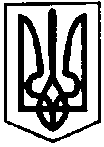 ПЕРВОЗВАНІВСЬКА СІЛЬСЬКА РАДАКРОПИВНИЦЬКОГО РАЙОНУ  КІРОВОГРАДСЬКОЇ ОБЛАСТІ___________СЕСІЯ ВОСЬМОГО  СКЛИКАННЯРІШЕННЯвід  «» _______ 2023 року                                                                                    № с. ПервозванівкаПро внесення змін до рішення Первозванівської сільської ради від 22 грудня 2022 року № 1812 «Про бюджет Первозванівської сільської територіальної громади на 2023 рік»(11510000000)	                                                                          (код бюджету)Керуючись ст. 43 Закону України «Про місцеве самоврядування в Україні», відповідно ст. 78 Бюджетного кодексу України, постанови Кабінету Міністрів України від 11 березня 2022 року № 252 «Деякі питання формування та виконання місцевих бюджетів у період воєнного стану», розпорядження Кабінету Міністрів України ві 30 березня 2023 року № 270-р, розпорядження Кіровоградської обласної військової адміністрації від 26 квітня 2023 р. № 389-р, сільська радаВИРІШИЛА:1. Внести зміни до рішення Первозванівської сільської ради від 22 грудня                   2022 року № 1812 «Про бюджет Первозванівської сільської територіальної громади на 2023 рік», а саме:Збільшити доходи сільського бюджету на 121 697 гривень (загальний фонд), у тому числі за рахунок обсягу субвенції з місцевого бюджету за рахунок залишку коштів субвенції на надання державної підтримки особам з особливими освітніми потребами, що утворився на початок бюджетного періоду у сумі 23 607 гривень та субвенції з місцевого бюджету на виконання окремих заходів з реалізації соціального проекту `Активні парки - локації здорової України` за рахунок відповідної субвенції з державного бюджету у сумі 98 090 гривень;Збільшити видатки сільського бюджету на 121 697 гривень (загальний фонд), у тому числі за рахунок обсягу субвенції з місцевого бюджету за рахунок залишку коштів субвенції на надання державної підтримки особам з особливими освітніми потребами, що утворився на початок бюджетного періоду у сумі 23 607 гривень та субвенції з місцевого бюджету на виконання окремих заходів з реалізації соціального проекту `Активні парки - локації здорової України` за рахунок відповідної субвенції з державного бюджету у сумі 98 090 гривень;внести відповідні зміни до додатків 1, 2, 3 (додаються).2. Контроль за виконанням даного рішення покласти на постійну комісію  сільської ради з питань бюджету, фінансів, соціально-економічного розвитку, інвестиційної політики, законності, діяльності ради, депутатської етики, регуляторної політики, регламенту, регулювання земельних відносин, містобудування, комунальної власності, промисловості, будівництва, транспорту, енергетики, зв’язку, сфери послуг та житлово-комунального господарства.Сільський голова                                                                  Прасковія МУДРАК